Dodatek č.1 ke Smlouvě o dodávce a způsobu hrazení stravy Domov Letokruhy, příspěvková organizacese sídlem: Dukelská 650, 747 87  Budišov nad BudišovkouIČ: 71197010zastoupena: Mgr. Kamilou Molkovou, ředitelkou organizace (dále jen odběratel)aDomov Vítkov, příspěvková organizacese sídlem: Lidická 611, 749 01 VítkovIČ: 71196951zastoupena: Bc. Hanou Grodovou, ředitelkou organizace(dále jen dodavatel)Změna smlouvySmluvní strany se dohodly, že tímto Dodatkem změní znění Smlouvy o dodávce        a způsobu hrazení stravy uzavřené mezi dodavatelem a odběratelem dne 27.6.2017, a to v odstavci IV. Společné ustanovení v následující znění:„Smlouva se uzavírá na dobu určitou, a to do 31.10.2018.“Ostatní části a ustanovení Smlouvy tímto Dodatkem nedotčené zůstávají platné        a účinné v původním znění.2.  Závěrečná ustanoveníTento Dodatek je vyhotoven ve 2 stejnopisech. Každá smluvní strana obdrží             1 stejnopis tohoto Dodatku.Tento Dodatek nabývá platnosti a účinnosti jeho podpisem všemi smluvními  stranami.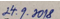 Ve Vítkově dne				    Ve Vítkově dne………………………………………				     ….…………………………………..      Mgr. Kamila Molková						   Bc. Hana Grodováředitelka Domova Letokruhy, p.o				    ředitelka Domova Vítkov, p.o